ПСКОВСКАЯ ОБЛАСТЬ СЕБЕЖСКИЙ РАЙОНАДМИНИСТРАЦИЯ ГОРОДСКОГО ПОСЕЛЕНИЯ «ИДРИЦА»
ПОСТАНОВЛЕНИЕот 06.02.2020   № 5         п. ИдрицаО внесении изменений в постановление Администрации городского поселения «Идрица» от 26.06.2019 №33 «Об утверждении реестра и мест (площадок) накопления  твердых коммунальных отходов, расположенных на  территории городского поселения «Идрица» Себежского района Псковской области»Руководствуясь Федеральным законом от 06.10.2003 № 131-ФЗ «Об общих принципах организации местного самоуправления в Российской Федерации», в соответствии с пунктом 4 статьи 13.4 Федерального закона от 24.06.1998 № 89-ФЗ «Об отходах производства и потребления», Правилами обустройства мест (площадок) накопления твердых коммунальных отходов и ведения их реестра, утверждённых постановлением Правительства Российской Федерации от 31.08.2018 № 1039:Внести изменения в постановление Администрации городского поселения «Идрица» от 26.06.2019 №33 «Об утверждении реестра и мест (площадок) накопления  твердых коммунальных отходов, расположенных на  территории городского поселения «Идрица» Себежского района Псковской области»Добавить и утвердить реестр и схему мест (площадок) накопления твердых коммунальных отходов, расположенных на территории городского  поселения «Идрица», Себежского района Псковской области согласно приложению № 1 и №2.3. Считать утратившим силу постановление Администрации городского поселения «Идрица» от 06.08.2019 №44 «О внесении изменений в постановление Администрации городского поселения «Идрица» от 26.06.2019 №33 «Об утверждении реестра и мест (площадок) накопления  твердых коммунальных отходов, расположенных на  территории городского поселения «Идрица» Себежского района Псковской области»4. Опубликовать реестр мест (площадок) накопления твердых коммунальных   отходов,     расположенных    на        территории   городского  поселения «Идрица» на официальном сайте Администрации городского поселения «Идрица» в сети «Интернет».5. Ответственным за решение вопросов ТКО является глава Администрации городского поселения «Идрица».6. Контроль за исполнением настоящего постановления оставляю за собой.Глава Администрациигородского поселения «Идрица»                                                       М.Г. ЛазовикПриложение № 1к постановлению Администрации городского поселения «Идрица»от 06.02.2020 г. № 5Реестр мест (площадок) накопления твердых коммунальных отходов, расположенных на территории городского поселения «Идрица» Себежского района Псковской областиПриложение № 2к постановлению Администрации городского поселения «Идрица»от 06.02.2020 г. № 5Схемы размещения контейнеров (площадок) на территории городского поселения «Идрица»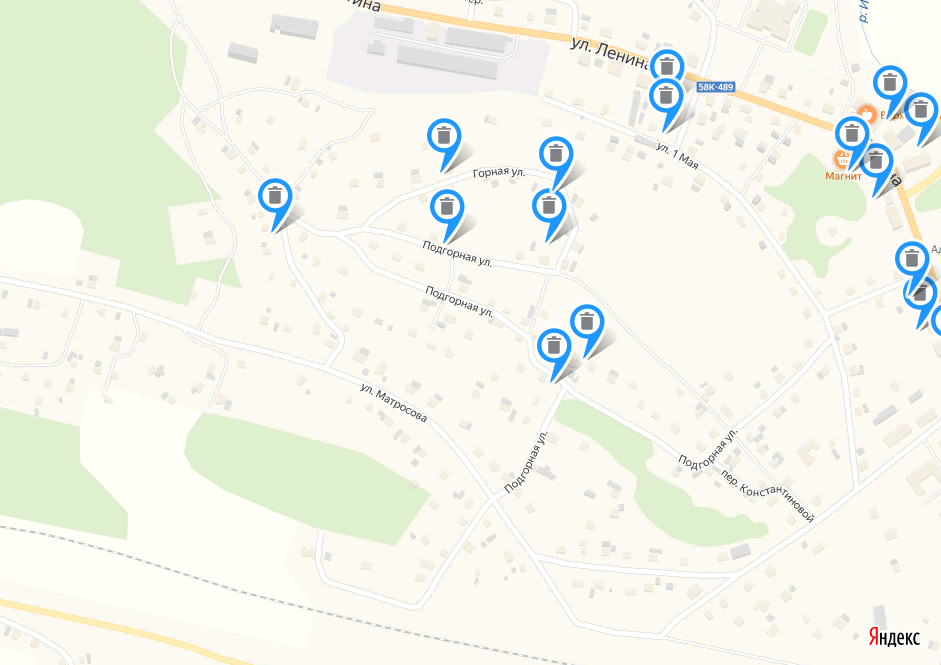 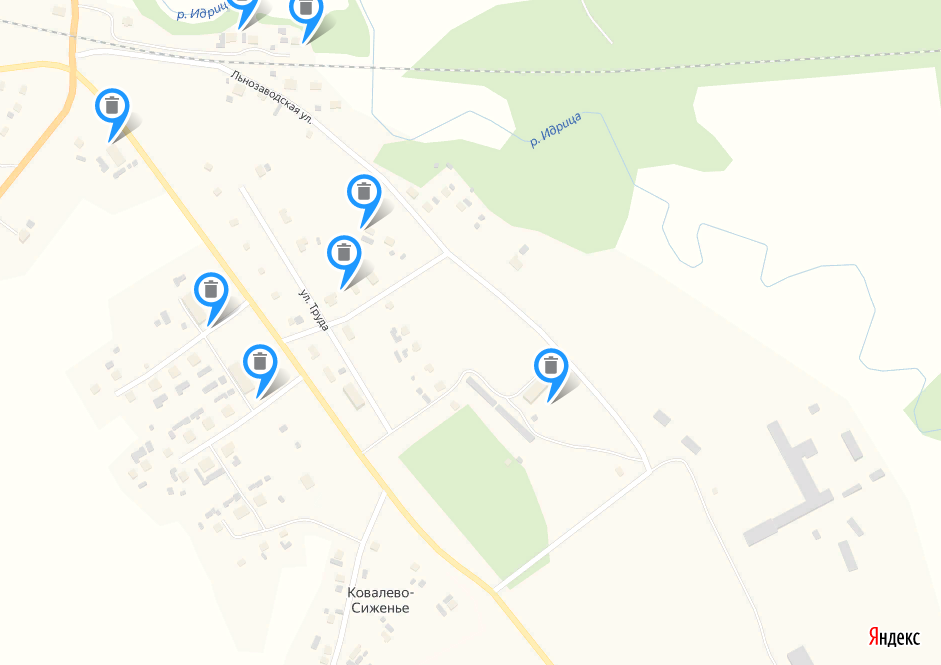 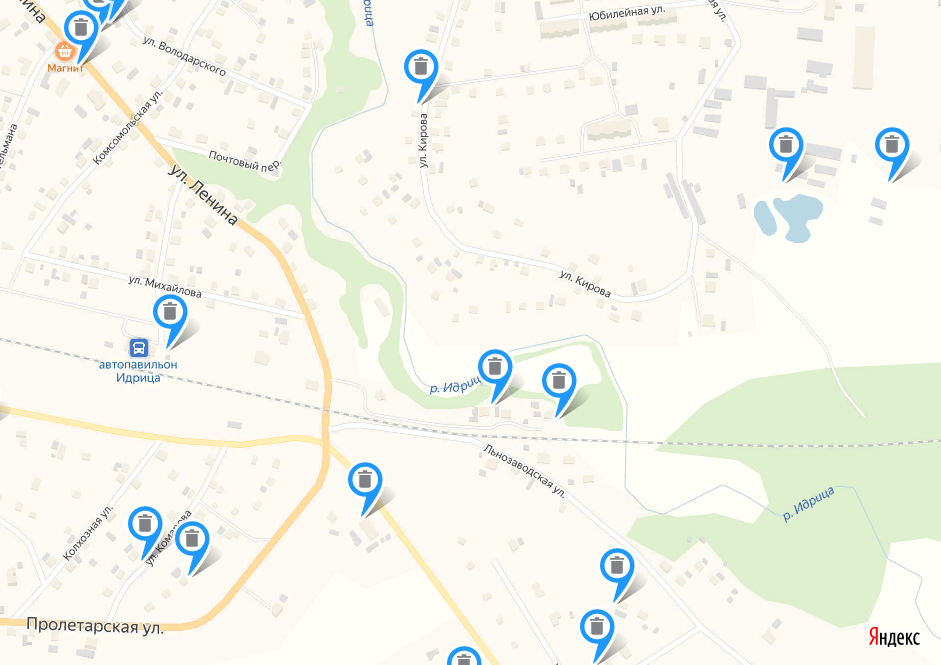 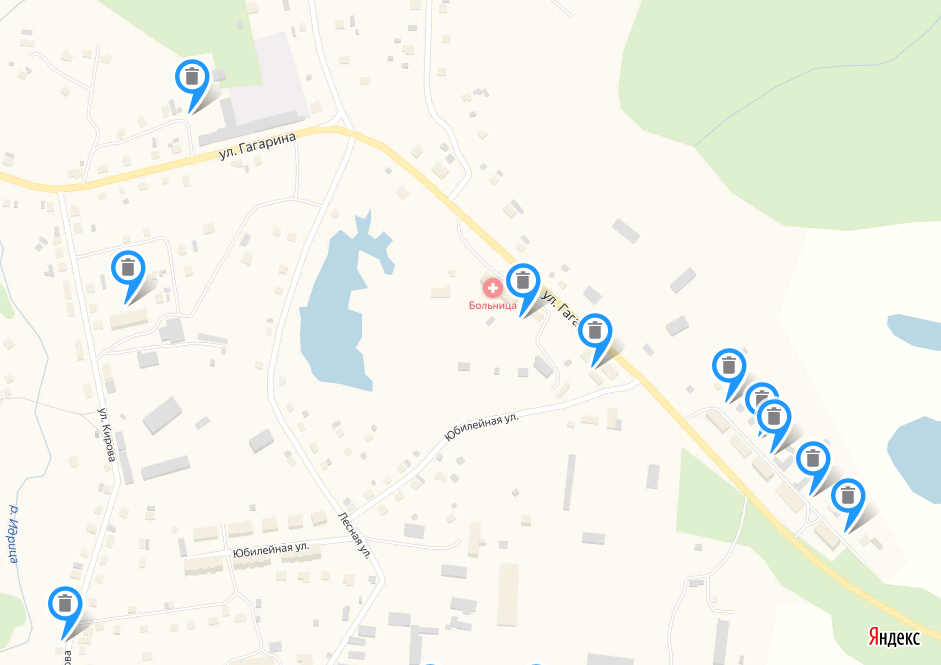 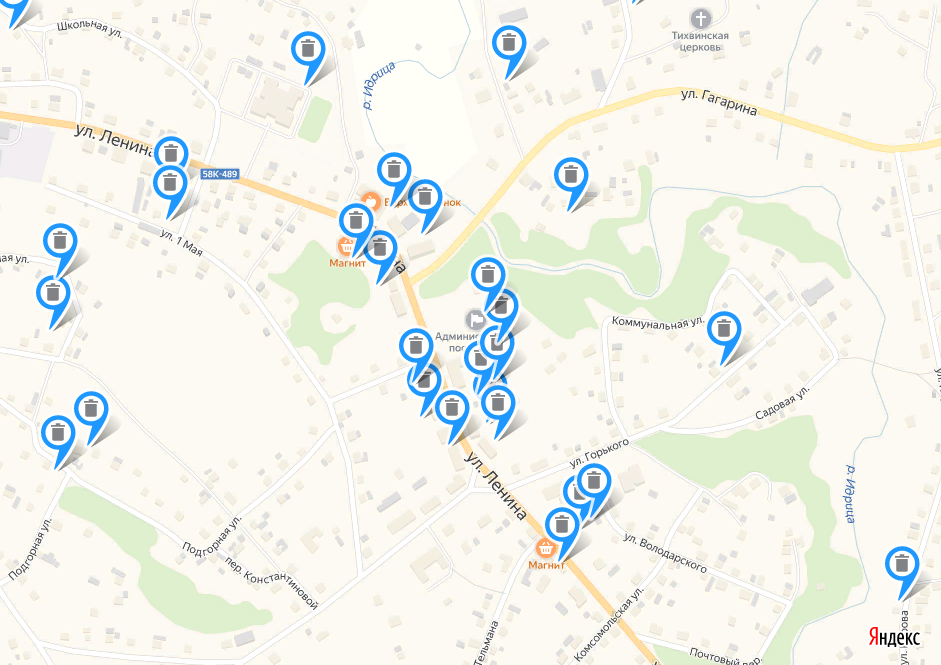 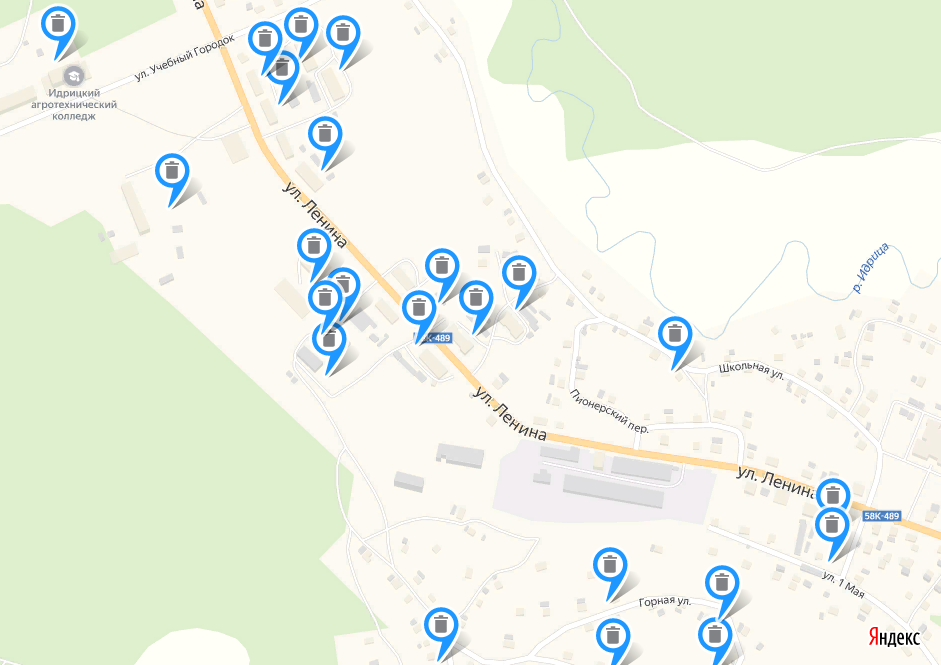 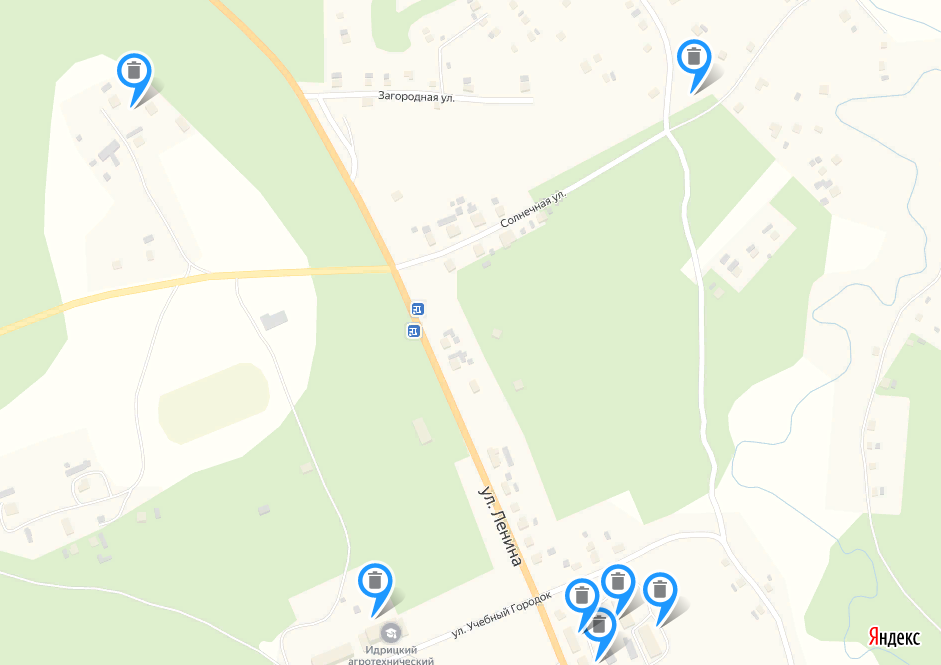 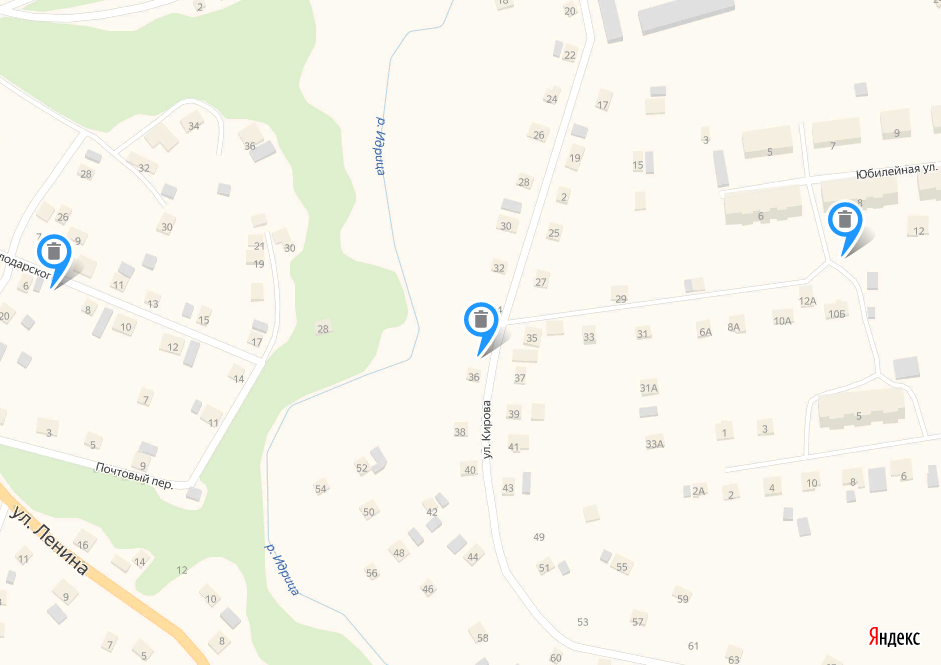 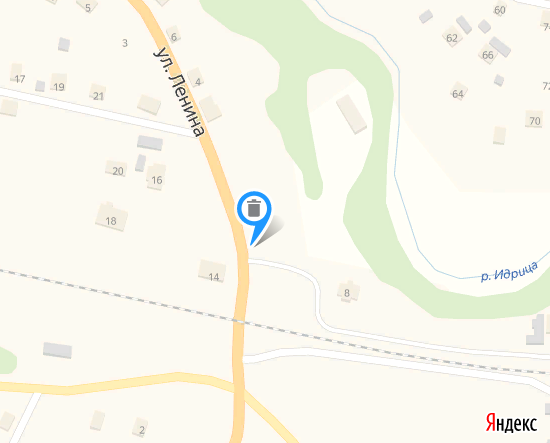 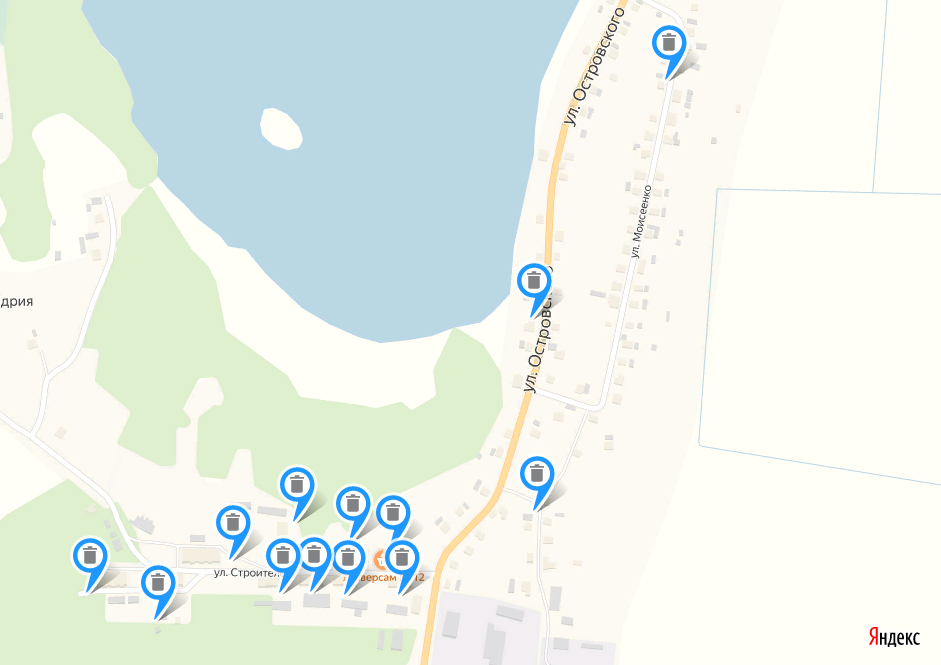 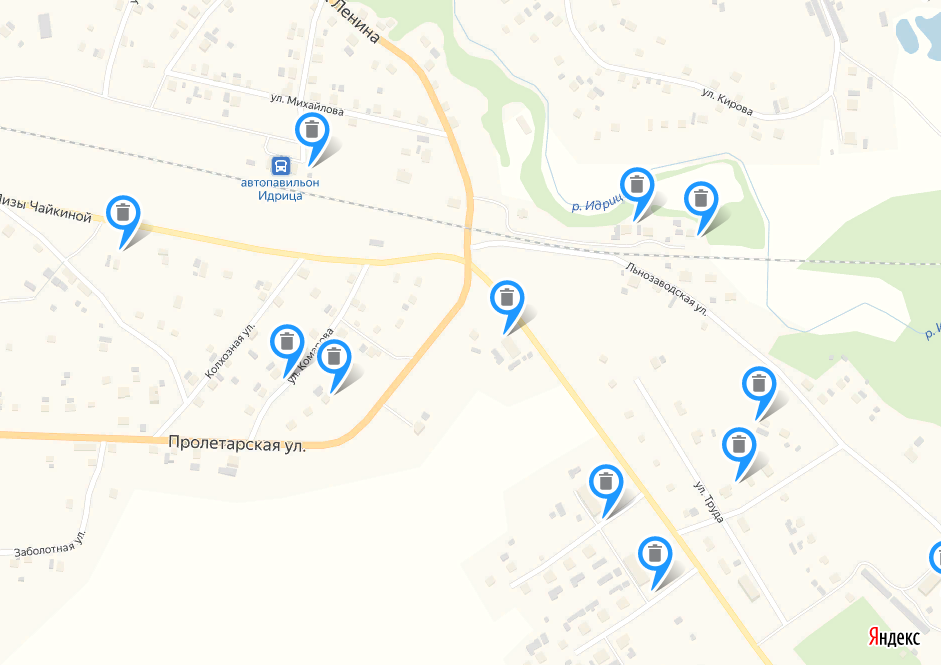 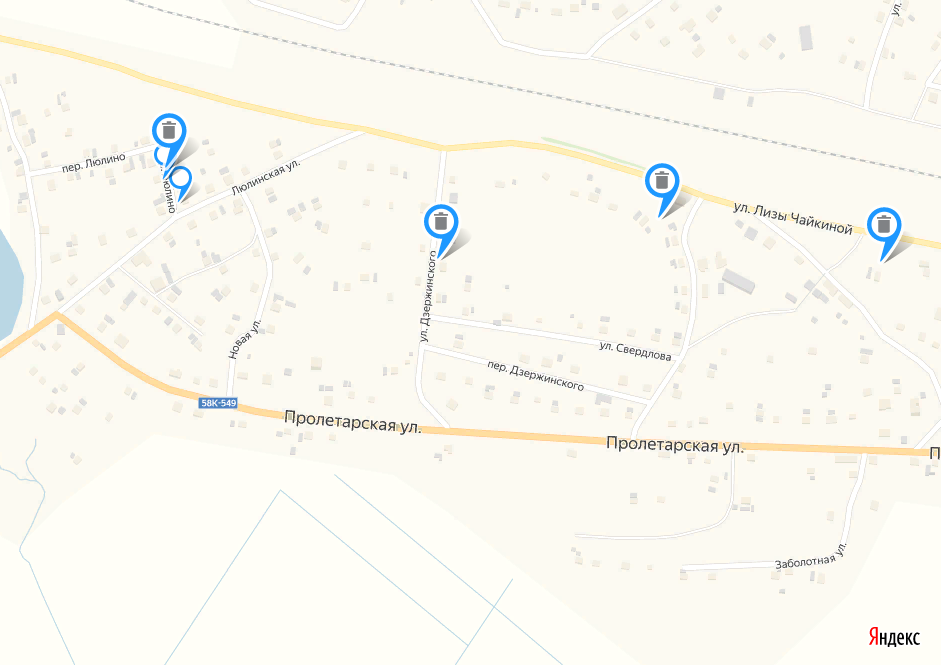 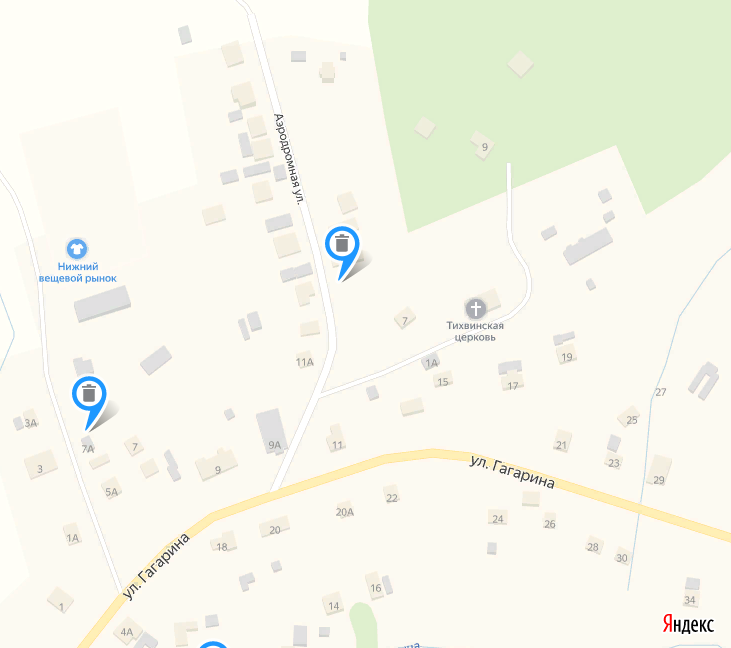 №п/пСобственик (владелец) контейнерной площадкиМесто расположенияКол-во контейнеровОбъём контейнераИсточники образования ТКО1АдминистрацияВерхний мост30,75жители2городскогоул. Володарского (вдоль дороги)20,75жители3поселенияул. Гагарина д.6510,75жители4«Идрица»ул. Гагарина д.6710,75жители5ул. Гагарина д.6910,75жители6ул. Гагарина д.7110,75жители7ул.Гагарина д.610,75жители8ул.Гагарина д.5710,75жители9ул.Гагарина д.7010,75жители10ул. Гагарина д. 7310,75жители11Ул. М. Горького,1010,7512ул. Горная, д.510,7513ул.Приозерная д.4510,75жители14ул.Строителей д.210,75жители15ул.Строителей д.310,75жители16ул.Строителей д.410,75жители17ул.Строителей д.510,75жители18ул.Строителей д.710,75жители19ул.Строителей д.810,75жители20ул.Строителей д.910,75жители21ул.Строителей д.1110,75жители22ул.Строителей д.1210,75жители23ул.Строителей д.1310,75жители24ул. Люлинская д.15,1420,75жители25ул.Ленина д.2А, д.2Б10,75жители26ул.Ленина д.2610,75жители27ул.Ленина д.3410,75жители28ул.Ленина д.3510,75жители29ул.Ленина д.3610,75жители30ул.Ленина д.3710,75жители31ул.Ленина д.3810,75жители32ул.Ленина д.4010,75жители33ул.Ленина д.4110,75жители34ул.Ленина д.4420,75жители35ул.Ленина д.3210,75жители36ул.Ленина д.73а20,75жители37ул.Ленина д.7710,75жители38ул.Ленина д.7910,75жители39ул.Ленина д.79Б20,75жители40ул.Ленина д.84-84А-8810,75жители41ул.Ленина д.92-92А20,75жители42ул.Ленина д.9610,75жители43ул.Ленина д.100-10210,75жители44ул.Кирова д.9А20,75жители45ул.Островского д.3210,75жители46ул.Островского д.5010,75жители47ул.Ковалево-Сижение(около МКД)20,75жители48ул.Моисеенко д.2910,75жители49ул.Пролетарская д.1610,75жители50ул.Льнозаводская д.230,75жители51ул.Дзержинского д.1010,75жители52ул.Труда д.410,75жители53ул.Труда д.3110,75жители54ул.Подгорная д.310,75жители55ул.Подгорная д.6410,75жители56ул.Подгорная д.4010,75жители57ул.Комарова д.510,75жители58ул.Новая д.1510,75жители59ул.Колхозная д.910,75жители60ул.Лизы Чайкиной д.1510,75жители61ул.Юбилейная-пер.Зеленый60,75жители62АО Тандер «Идрица»ул. Ленина, 2510,75Персонал и посетители63АО Тандер «Мусцида»ул. Ленина,4510,75Персонал и посетители64АО Тандер «Ваганга»ул. Ленина, 46А10,75Персонал и посетители65ООО «Мясные продукты»ул. Ленина, д.7320,75Персонал и посетители66ООО «Автомобильные дороги г. Пскова»ул. Гагарина, д. 7А10,75Персонал и посетители67ООО «ПетроКлин»Станция «Идрица»(ж/д вокзал)10,75Персонал и посетители68УФСИН ИК-3ул. Лесная, д.12120,75Персонал и посетители69МБУК «Идрицкий ДК»ул. Ленина, 2810,75Персонал и посетители70ФГБУ «ЦЖКУ (по ЗВО)»- в/ч 74933/1ул. Заречная, 3110,75Персонал и посетители71ОАО РЖДж/д вокзал10,75Персонал и посетители72ИП Граур О.С. ул. Ленина, 8110,75Персонал и посетители73МБОУ «ИСОШ»ул. Школьная,д.1710,75Персонал и посетители74Идрицкий филиал ГБПОУ «Псковский агротехнический колледж»ул. Уч. Городок, д.7 30,75Персонал, посетители и студенты75Администрация ГП «Идрица»ул. Ленина, д.4210,75Персонал и посетители76Администрация ГП «Идрица»10,75жители77ул. 1 Мая между домами №32-3410,75жители78ул. Горная, д.4810,75жители79ул. Горная, между домами №17 и №1910,75жители80ул. Подгорная, д.2920,75жители81ул. Школьная, д.2720,75жители82ул. Школьная, д.210,75жители83ул. Льнозаводская, д.620,75жители84ул. Кирова, д.3620,75жители85ул. Матросова,д.7910,75жители86ул. Матросова,д.4610,75жители87ул. Аэродромная20,75жители88ул.Горная д.6410,75жители89ул. Ленина, недалеко от ж/д переезда10,75жители